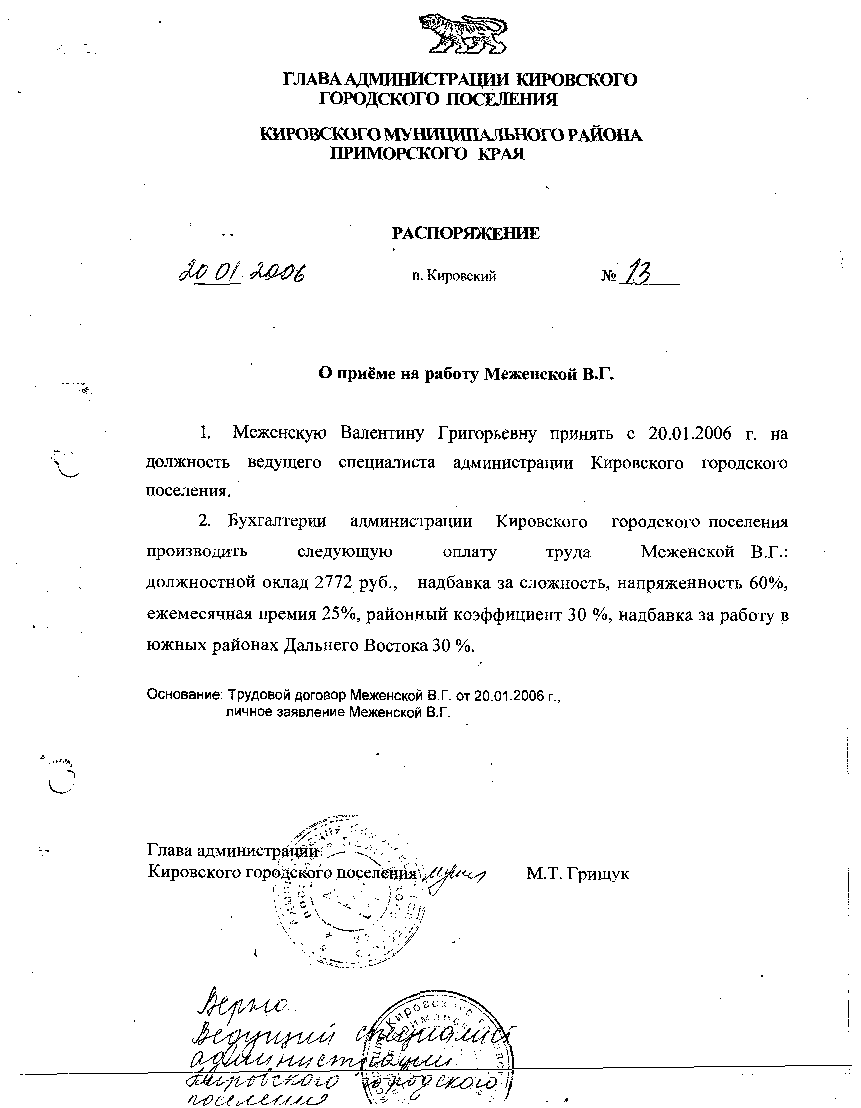 АДМИНИСТРАЦИЯ КИРОВСКОГО ГОРОДСКОГО ПОСЕЛЕНИЯПОСТАНОВЛЕНИЕ            21.07.2016                            пгт. Кировский                          №  397Об установлении порядка обоснования закупок товаров, работ и услуг для обеспечения муниципальных нужд и форм такого обоснования для нужд администрации Кировского городского поселения и подведомственных ей казенных учрежденийВ соответствии с частью 7 статьи 18 Федерального закона № 44-ФЗ от 05.04.2013 года «О контрактной системе закупок товаров, работ, услуг для обеспечения государственных и муниципальных нужд», постановлением Правительства Российской Федерации от 05.06.2015 года  № 555 «Об установлении порядка обоснования закупок товаров, работ и услуг для обеспечения государственных и муниципальных нужд и форм такого обоснования», на основании статьи 54 Устава Кировского городского поселения (в ред. № 50 от 04.02.2016г.) ПОСТАНОВЛЯЕТ:1. Утвердить Правила и форму обоснования закупок товаров, работ, услуг для обеспечения муниципальных нужд администрации Кировского городского поселения и подведомственных ей  казенных учреждений (прилагается).2. Утвердить перечень заказчиков, которые устанавливают порядок обоснования закупок товаров, работ и услуг для обеспечения муниципальных нужд и форм такого обоснования. 3. Постановление от 06.05.2016г. № 222 «Об установлении порядка обоснования закупок товаров, работ и услуг для обеспечения муниципальных нужд и форм такого обоснования» признать утратившим силу. 4. Настоящее постановление подлежит размещению на официальном сайте Российской Федерации в информационно-телекоммуникационной сети «Интернет» для размещения информации о закупках товаров, работ, услуг www.zakupki.gov.ruи распространяет свое действие на правоотношения, возникшие с 01 января 2016 года.Глава Кировского городского поселения-глава администрацииКировского городского поселения                                                С.А. ЛозовскихУТВЕРЖДЕНЫ постановлением администрацияКировского городского поселенияОт 21.07.2016 № 397ПРАВИЛАОбоснования закупок товаров, работ и услуг для обеспечения муниципальных нужд администрации Кировского городского поселения и подведомственных ей  казенных учреждений1. Настоящие Правила устанавливают порядок обоснования закупок товаров, работ и услуг для обеспечения муниципальных нужд (далее - обоснование закупок).2. Обоснование закупок осуществляется заказчиками при формировании и утверждении:а) планов закупок товаров, работ и услуг для обеспечения муниципальных нужд;б) планов-графиков закупок товаров, работ и услуг для обеспечения муниципальных нужд.3. При обосновании закупок заказчик осуществляет:а) обоснование выбора объекта и (или) объектов закупки в сроки, установленные:- местной администрацией для формирования и утверждения планов закупок для обеспечения муниципальных нужд.б) обоснование начальной (максимальной) цены контракта, цены контракта, заключаемого с единственным поставщиком (подрядчиком, исполнителем), а также способа определения поставщика (подрядчика, исполнителя) в сроки, установленные:- местной администрацией для формирования и утверждения планов-графиков закупок для обеспечения муниципальных нужд.4. Обоснование закупок осуществляется заказчиками в соответствии с установленными Правительством Российской Федерации:а) формой обоснования закупок товаров, работ и услуг для обеспечения муниципальных нужд при формировании и утверждении планов закупок;б) формой обоснования закупок товаров, работ и услуг для обеспечения муниципальных нужд при формировании и утверждении планов-графиков закупок.5. В отношении закупок, осуществляемых в соответствии с пунктом 7 части 2 статьи 83 Федерального закона "О контрактной системе в сфере закупок товаров, работ, услуг для обеспечения государственных и муниципальных нужд", обоснование закупок осуществляется в соответствии с решением врачебной комиссии.6. В отношении закупок, осуществляемых в соответствии с пунктами 4, 5, 26 и 33 части 1 статьи 93 Федерального закона "О контрактной системе в сфере закупок товаров, работ, услуг для обеспечения государственных и муниципальных нужд", обоснованию подлежит годовой объем указанных закупок.7. Обоснование закупок формируется в соответствии с требованиями к форме плана – графика закупок и к форме планов закупок, товаров, работ, услуг, утвержденной постановлением Правительства Российской федерации от 05.06.2015 № 555 «Об установлении порядка обоснования закупок товаров, работ и услуг для обеспечения государственных и муниципальных нужд и форм такого обоснования».УТВЕРЖДЕН постановлением  администрации Кировского городского поселения от  21.07.2016г.  № 397ПЕРЕЧЕНЬ ЗАКАЗЧИКОВ, которые используют порядок обоснования закупок товаров, работ  и услуг для обеспечения муниципальных нужд и форм такого обоснования1. Муниципальное казенное учреждение «Хозяйственное управление администрации Кировского городского поселения»;2. Муниципальное казённое учреждение «Центр культуры и отдыха» Кировского городского поселения».